Section 3.9  Derivatives of Logarithmic and Exponential FunctionsTopic 1:  Review of Logarithmic and Exponential FunctionsInverse Properties for  and   , for  , and , for all x. if and only if .For all real numbers x and , .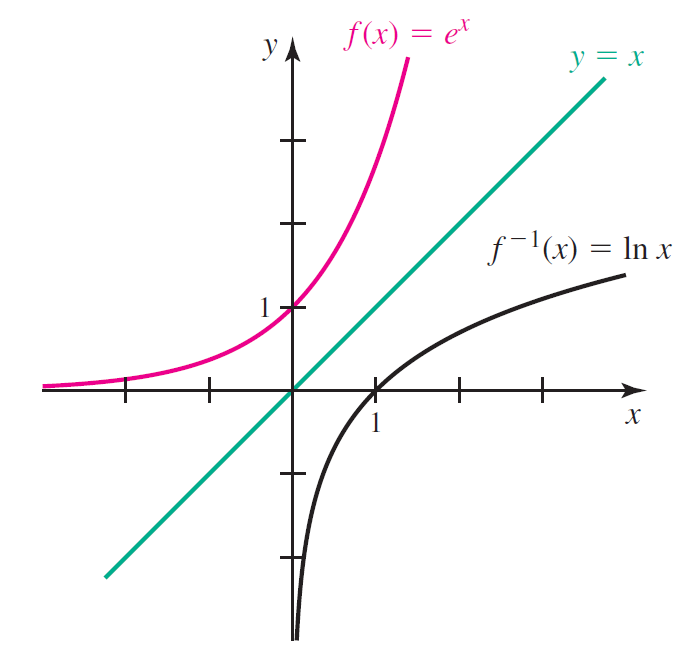 Properties of Logarithms, for  and  , for  and , for Topic 2:  Derivatives Involving Natural Logarithm FunctionsTheorem:  Derivatives of  and , for  , for If u is differentiable at x and , then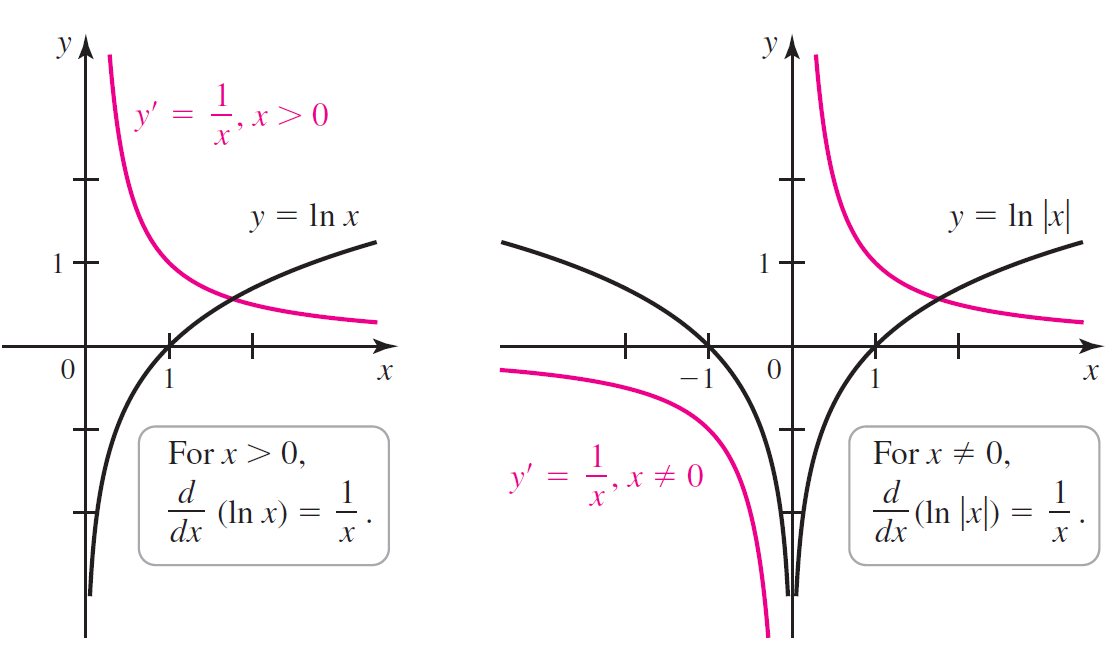 Topic 3:  Derivatives of General Exponential and Logarithmic FunctionsTheorem:  Derivative of  If  and , then , for all x.Theorem	Derivative of  If  and , then  , for  and , for .Topic 4:  Logarithmic DifferentiationConsider the function .In order to find the derivative of f, we would need to use the quotient rule, product rule, and chain rule and then simplify the result.  In cases such as this, the properties of logarithms reviewed at the beginning of this section are useful for differentiating a function.